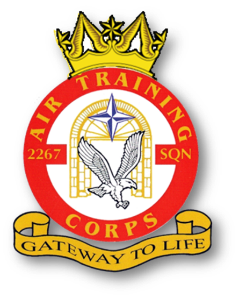 2267 (Brize Norton) Squadron RAF Air Cadets2020 Training Programme 		April 2020V1.1 dated 2 Mar 202267 (Brize Norton) Squadron RAF Air Cadets2020 Training Programme 		April 2020V1.1 dated 2 Mar 202267 (Brize Norton) Squadron RAF Air Cadets2020 Training Programme 		April 2020V1.1 dated 2 Mar 202267 (Brize Norton) Squadron RAF Air Cadets2020 Training Programme 		April 2020V1.1 dated 2 Mar 202267 (Brize Norton) Squadron RAF Air Cadets2020 Training Programme 		April 2020V1.1 dated 2 Mar 202267 (Brize Norton) Squadron RAF Air Cadets2020 Training Programme 		April 2020V1.1 dated 2 Mar 202267 (Brize Norton) Squadron RAF Air Cadets2020 Training Programme 		April 2020V1.1 dated 2 Mar 20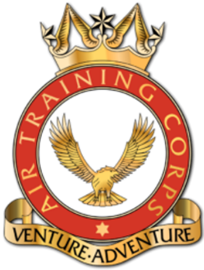 DateDayDayNew Entry (Junior Cadet)Second Class (Enroled)First ClassLeadingSeniorMasterMasterNotes02 Apr 20ThuThuFirst Class BooksPrinciples of Flight / ExamAircraft Handling & Flying Techniques Aircraft Handling & Flying Techniques Flt Comp PrepFlt Comp PrepBitesized History07 Apr 20TueTueFirst Class BooksAdventure TrainingAdventure TrainingListening Skills CourseListening Skills CourseListening Skills Course-09 Apr 20ThuThuFirst Class BooksPrinciples of Flight / ExamAircraft Handling & Flying Techniques ExamAircraft Handling & Flying Techniques ExamSyllabus/Exam AssistSyllabus/Exam Assist-14 Apr 20TueTueFirst Class BooksInter-Flt CompetitionsInter-Flt CompetitionsInter-Flt CompetitionsInter-Flt CompetitionsInter-Flt Competitions-16 Apr 20ThuThuGuest SpeakerGuest SpeakerGuest SpeakerGuest SpeakerGuest SpeakerGuest Speaker-21 Apr 20TueTueFirst Class BooksCritical ThinkingCritical ThinkingCritical ThinkingCritical ThinkingCritical ThinkingBand23 Apr 20ThuThuFirst Class BooksSports (Prep for Wg Comp)Sports (Prep for Wg Comp)Sports (Prep for Wg Comp)Sports (Prep for Wg Comp)Sports (Prep for Wg Comp)-28 Apr 20TueTueFirst Class BooksSquadron Drill NightSquadron Drill NightSquadron Drill NightSquadron Drill NightSquadron Drill Night-30 Apr 20ThuThuFirst Class BooksAirmanshipRAF Regiment EveningRAF Regiment EveningRAF Regiment EveningRAF Regiment Evening-